北京市红星铁柜有限公司大类小类产品编号规格材质配置投报价格（元）产品图样·办公室家具薄边柜类文件柜1900*400*1850基材：0.8厚一级冷轧钢板，表面静电喷塑处理。产品结构：上、下部均为对开钢板门，上门内设二块可调搁板，下门内设一块可调搁板。搁板长边三折弯处理，设加强筋。门内设加强筋。配铝合金扣手锁。990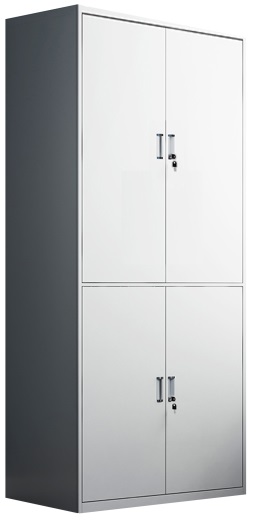 ·办公室家具薄边柜类双节文件柜2900*400*1850基材：0.8厚一级冷轧钢板，表面静电喷塑处理。产品结构：上下双节组合，每节为两扇对开钢板门，可竖放标准文件盒，上门内设二块可调搁板，下门内设一块可调搁板。搁板长边三折弯处理，中间设加强筋。门外设标签框。双节柜之间设定位装置。配铝合金扣手锁。990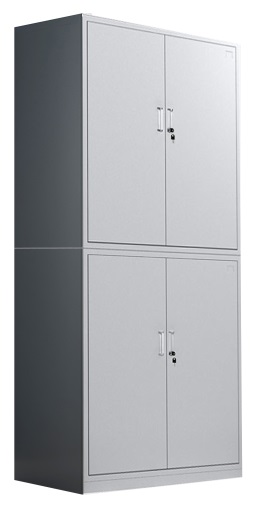 ·办公室家具薄边柜类多用柜31200*500*1850基材：0.8厚一级冷轧钢板，表面静电喷塑处理。产品结构：一侧为通体钢板门，门内设二块搁板，配不锈钢挂衣杆，门内侧设小镜子，设通风孔。另一侧上部为钢框玻璃对开门，下部为对开板门，上门内设二块可调搁板，下门内设一块可调搁板。搁板长边三折弯处理，下设加强筋。配铝合金扣手锁。990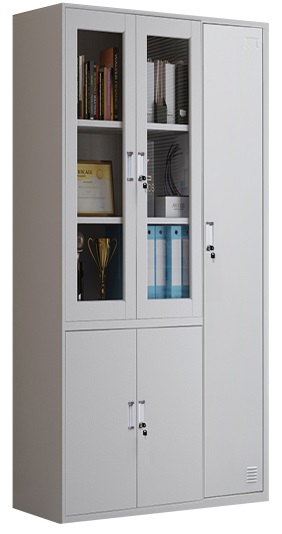 ·办公室家具薄边柜类两节玻璃移门书柜4900*400*1850基材：0.8厚一级冷轧钢板，表面静电喷塑处理。产品结构：上、下双节组合，每节两扇钢框镶玻璃推拉门，可竖放标准文件盒，上门内设二块可调搁板，下门内设一块可调搁板。搁板长边三折弯处理，下设加强筋。双节柜之间设定位装置。配铝合金扣手锁。1190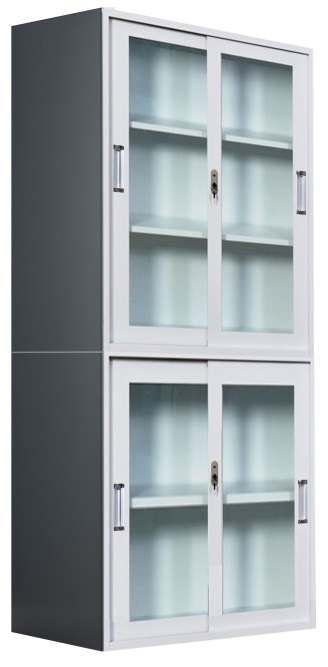 ·办公室家具薄边柜类玻璃门书柜5900*400*1850基材：0.8厚一级冷轧钢板，表面静电喷塑处理。产品结构：上部为钢框镶玻璃对开门，内设一块可调搁板。中部设并排两抽屉，下部为钢框玻璃对开门，内设一块可调搁板。搁板长边三折弯处理，中间设加强筋板。门内设加强筋。配铰链、三节静音滑轨。配铝合金扣手锁。1190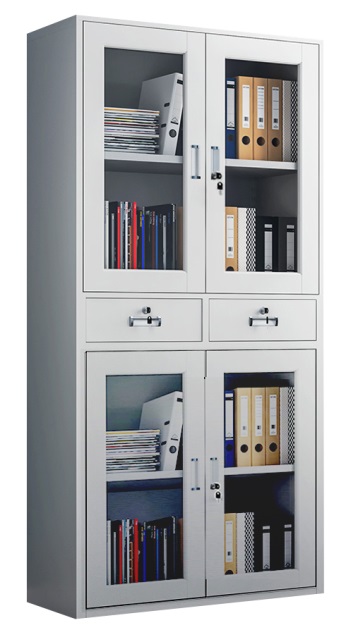 ·办公室家具薄边柜类上玻下钢书柜A6900*400*1850基材：0.8厚一级冷轧钢板，表面静电喷塑处理。产品结构：上部为两扇钢框镶玻璃推拉门，下部为对开钢板门。上门内设二块可调搁板，下门内设一块可调搁板。搁板长边三折弯处理，下设加强筋。配铝合金扣手锁。1190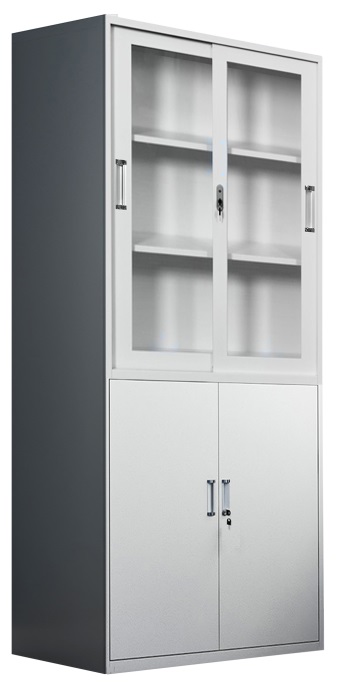 ·办公室家具薄边柜类上玻下钢书柜B7900*400*1850基材：0.8厚一级冷轧钢板，表面静电喷塑处理。产品结构：上部为两扇钢框镶玻璃对开门，下部为对开钢板门。上门内设二块可调搁板，下门内设一块可调搁板。搁板长边三折弯处理，下设加强筋。配铝合金扣手锁。1190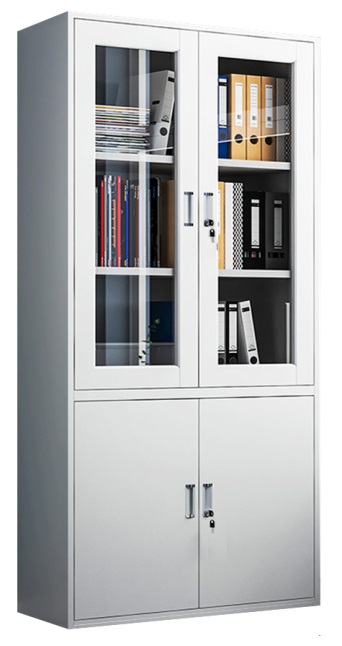 ·办公室家具薄边柜类单门更衣柜8600*500*1850基材：0.8 厚一级冷轧钢板，表面静电喷塑处理。产品结构：通体钢板门，内设二块固定搁板，配金属挂衣杆，门内侧设小镜子，配衣帽钩。设通风孔。门内侧加强筋。配铝合金扣手锁。690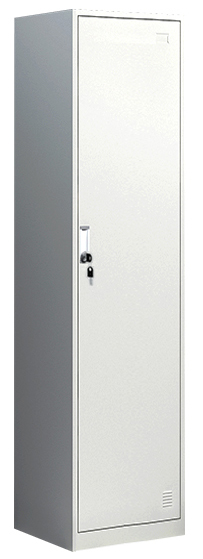 ·办公室家具薄边柜类双门更衣柜9900*500*1850基材：0.8 厚一级冷轧钢板，表面静电喷塑处理。产品结构：设中隔板，通体钢板顺开门，两侧分别配金属挂衣杆，内设两块搁板。两扇门内侧均设小镜子，配衣帽钩，门设通风孔，门内侧设加强筋。配铝合金扣手锁。990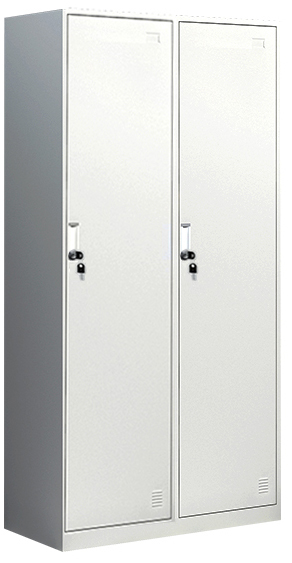 ·办公室家具薄边柜类顶柜A101200*500*400基材：0.8厚一级冷轧钢板，表面静电喷塑处理。产品结构：对开钢板门，门内设加强筋。与底柜连接有定位装置。配铝合金扣手锁。450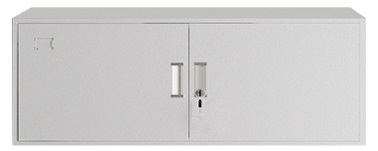 ·办公室家具薄边柜类顶柜B11900*400*400基材：0.8厚一级冷轧钢板，表面静电喷塑处理。产品结构：对开钢板门，门内设加强筋。与底柜连接有定位装置。配铝合金扣手锁。360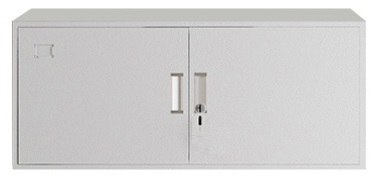 ·办公室家具薄边柜类顶柜C12900*500*400基材：0.8厚一级冷轧钢板，表面静电喷塑处理。产品结构：对开钢板门，门内设加强筋。与底柜连接有定位装置。配铝合金扣手锁。380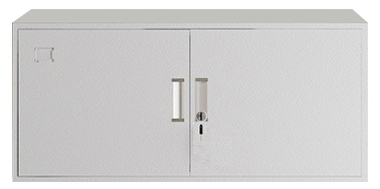 ·办公室家具保密柜类四开门保密柜13900*400*1850基材：1厚一级冷轧钢板，表面静电喷塑处理。产品结构：上、下部均为对开钢板门，下节上部设横置两抽屉，各带一块可调搁板，搁板长边三折弯处理，下设加强筋。门外设标签框。带电子密码锁具。2990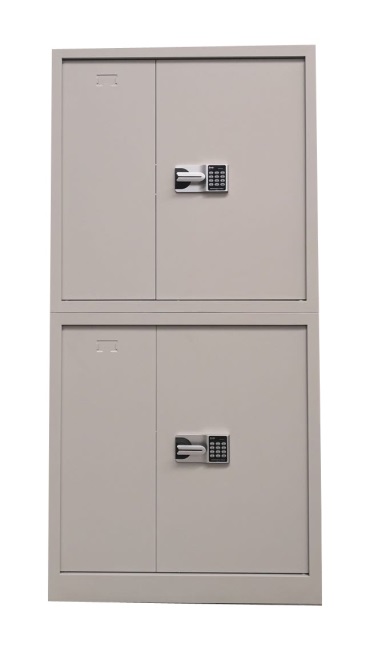 ·办公室家具保密柜类双开门保密柜14900*400*1850基材：1厚一级冷轧钢板，表面静电喷塑处理。产品结构：通体对开钢板门，中间设一块固定搁板及四块可调搁板。搁板长边三折弯处理，下设加强筋。门内侧设加强筋。带电子密码锁具。2860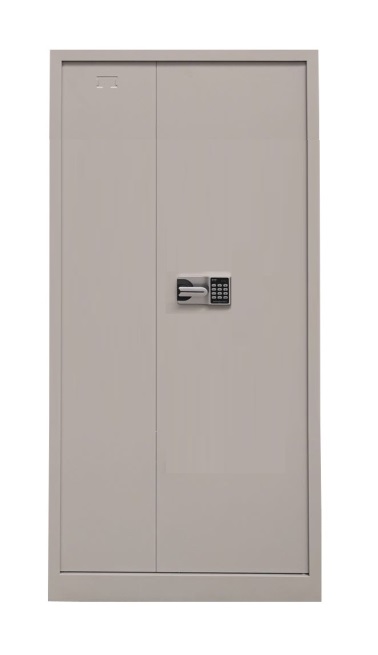 ·办公室家具桌类会议桌151延米基材：桌面基材采用E1级三聚氰胺饰面人造板，产品结构：2厚PVC封边，钢管桌架，壁厚≥1.5，表面静电喷塑处理，配尼龙套脚。1600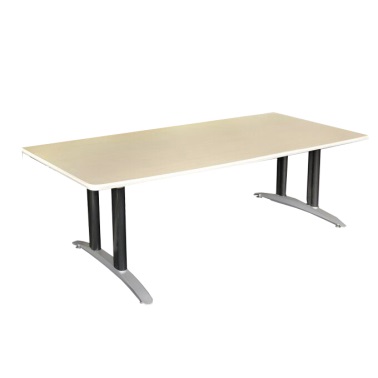 ·办公室家具桌类条桌A161600*500*760桌面基材采用E1级三聚氰胺饰面人造板，2厚PVC封边，钢管折叠桌架，壁厚≥1.5，配钢制前挡板，带桌斗。表面静电喷塑处理，配可锁定PU脚轮。980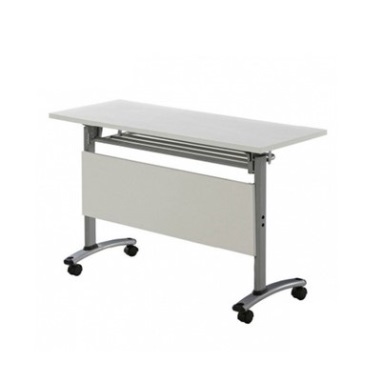 ·办公室家具桌类条桌B171400*500*760桌面基材采用E1级三聚氰胺饰面人造板，2厚PVC封边，钢管折叠桌架，壁厚≥1.5，配钢制前挡板，带桌斗。表面静电喷塑处理，配可锁定PU脚轮。880·办公室家具屏风工作位A181600*1600*760/1200全钢结构，屏风厚度40，屏风内部不允许使用人造板。内框架采用1.5厚冷轧钢板，铝合金盖板厚1.5，表面阳极氧化/静电喷塑处理。桌面上屏风上部为磨砂玻璃，下部为0.8厚冷轧钢板，麻绒面料覆面。桌面下为冲点0.8厚冷轧钢板。L型桌面板，采用25厚E1级三聚氰胺饰面人造板，2厚PVC封边，钢制桌体，两侧配钢制固定柜，钢板厚度≥1.0。金属表面静电喷塑处理，桌面下配键盘托、主机架。桌面上有走线孔，桌面上、下屏风均有多媒体插座。2860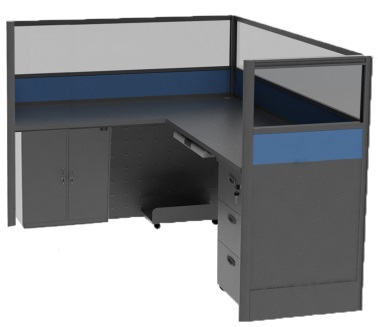 ·办公室家具屏风工作位B191800*1800*760/1200全钢结构，屏风厚度40，屏风内部不允许使用人造板。内框架采用1.5厚冷轧钢板，铝合金盖板厚1.5，表面阳极氧化/静电喷塑处理。桌面上屏风上部为磨砂玻璃，下部为0.8厚冷轧钢板，麻绒面料覆面。桌面下为冲点0.8厚冷轧钢板。L型桌面板，采用25厚E1级三聚氰胺饰面人造板，2厚PVC封边，钢制桌体，两侧配钢制固定柜，钢板厚度≥1.0。金属表面静电喷塑处理，桌面下配键盘托、主机架。桌面上有走线孔，桌面上、下屏风均有多媒体插座。2980·办公室家具餐桌201400*800*760桌面基材采用E1级人造板，防火板饰面，两长边后成型处理，两短边2厚PVC封边，钢管桌架，壁厚≥1.5。表面静电喷塑处理，配尼龙套脚。880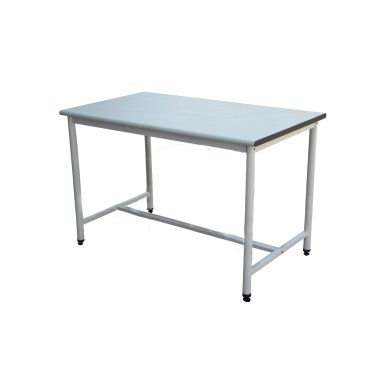 ·办公室家具椅类餐椅21常规低背，无扶手。钢管椅架，壁厚≥1.5，表面静电喷塑处理，椅座、背板采用E1级弯曲木胶合板，防火板饰面，清油封边，配PU套脚。520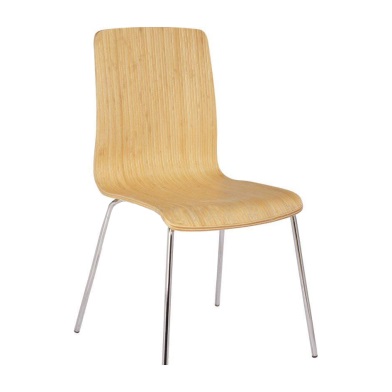 ·办公室家具椅类金属椅A22常规低背，无扶手。钢管椅架，壁厚≥1.5，表面静电喷塑处理，椅座、背板采用PP材料，配PU套脚。360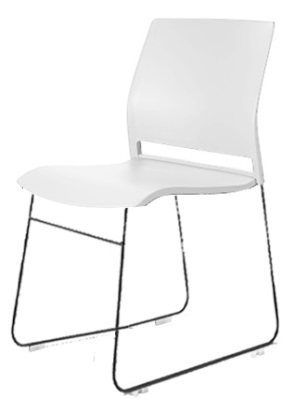 ·办公室家具椅类金属椅B23常规低背，有扶手。钢管椅架，壁厚≥1.5，表面静电喷塑处理，椅座、背板采用PP材料，配PU套脚。620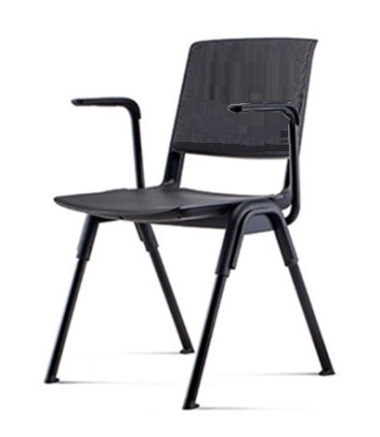 ·办公室家具椅类金属椅C24常规低背，有扶手。钢管椅架，壁厚≥1.5，表面静电喷塑处理，椅座、背板采用PP材料，配可翻转折叠手写板，配PU套脚。680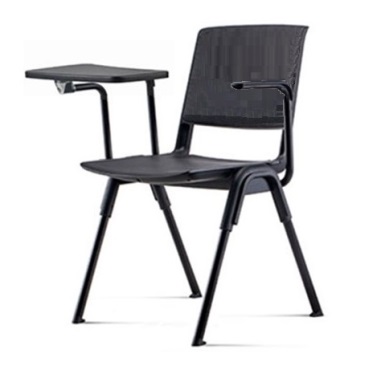 ·办公室家具椅类金属椅D25常规低背，无扶手。钢管椅架，壁厚≥1.5，表面静电喷塑处理，椅座、背板采用PU革/麻绒面料覆面，内衬高回弹PU泡棉，配PU套脚。420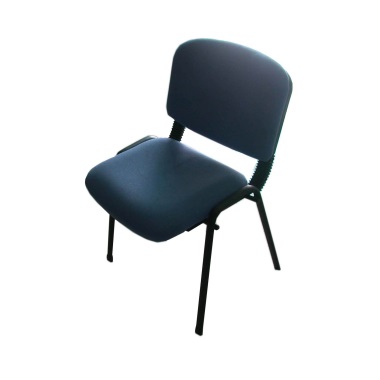 ·办公室家具椅类金属椅E26常规低背，有扶手。钢管椅架，壁厚≥1.5，表面静电喷塑处理，椅座、背板采用PU革/麻绒面料覆面，内衬高回弹PU泡棉，配PU套脚。650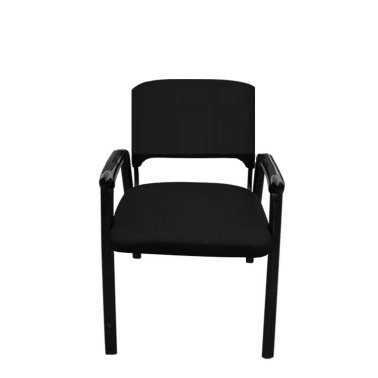 ·办公室家具椅类金属椅F27常规中背，有扶手。钢管弓形椅架，壁厚≥1.8，表面镀铬/静电喷塑处理，PU革/麻绒面料覆面，内衬高回弹PU泡棉，配防前倾尼龙脚垫。680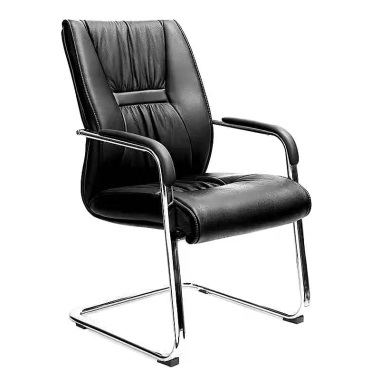 ·办公室家具椅类金属椅G28常规中背，有扶手。钢管弓形椅架，壁厚≥1.8，表面镀铬/静电喷塑处理，一级牛皮覆面，内衬高回弹PU泡棉，配防前倾尼龙脚垫。780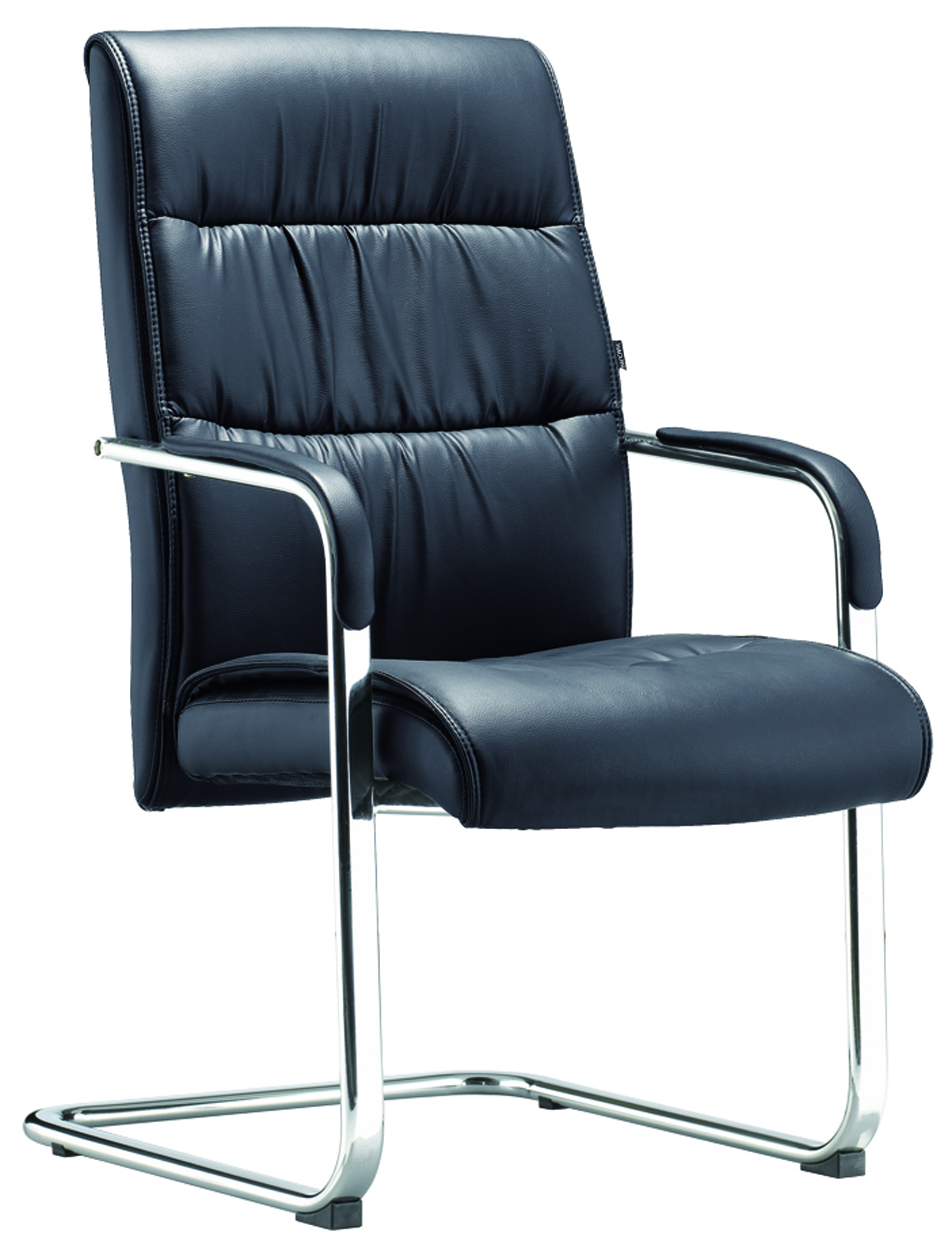 ·办公室家具折叠椅29常规钢管折叠椅架，壁厚≥1.2，表面喷塑；椅座、椅背采用 PU革覆面，内衬高回弹PU泡棉，衬板采用 E1级多层板；配套脚。360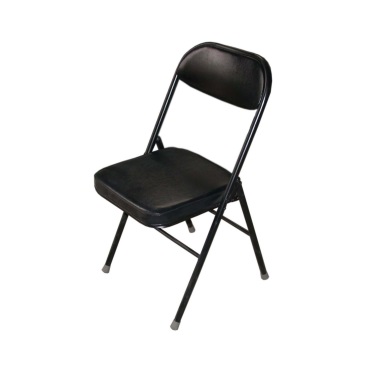 ·办公室家具床类单人床30900*2000*1100床腿4根，40见方，钢管壁厚≥1.5。床望：30*60矩形钢管，壁厚≥1.8。床带五根，25*25方钢管，壁厚≥1.2。其它部件壁厚≥1.2。床板采用18厚通长杉木或松木板，木带连接，床板两面刨光，木材含水率8%-12%。床垫为棕纤维弹性床垫（厚度50）。床体全部金属表面静电喷塑处理，配尼龙套脚。1960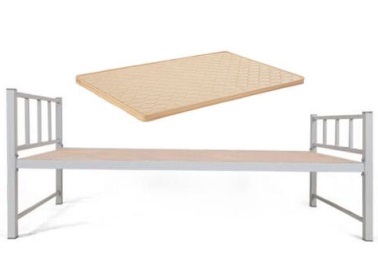 ·办公室家具床类双层床31900*2000*2100床腿4根，40见方，钢管壁厚≥1.5。床望30*60矩形钢管，壁厚≥1.8。床带五根，25*25方钢管，壁厚≥1.2。床梯，25*25方钢管，壁厚≥1.2，带防滑钢制脚踏板，表面冲压防滑纹。每层床头设双层书架各一个，书架两侧上端为圆弧状，15*15方钢管焊接，壁厚≥1.2；书架搁板采用一级冷轧钢板，厚度≥0.8，搁板长边三折弯处理，下设加强筋。护栏：缺口长≤600；护栏高300，钢制壁厚≥1.2。下层床铺下两端各设一钢制贮物柜，带明锁扣，柜顶部与床架固定连接。采用一级冷轧钢板，壁厚≥0.8。柜宽600，柜深不小于600。双层鞋架：置于两贮物柜之间，20*20方钢管焊接，壁厚≥1.2。蚊帐杆按常规配做，高度可调，固定安全可靠。床板采用18厚通长松木实木板。木带连接，床板两面刨光，木材含水率8%-12%。两层床板之间的层间净高≥1050。床体全部金属部件表面静电喷塑处理，配尼龙套脚。2960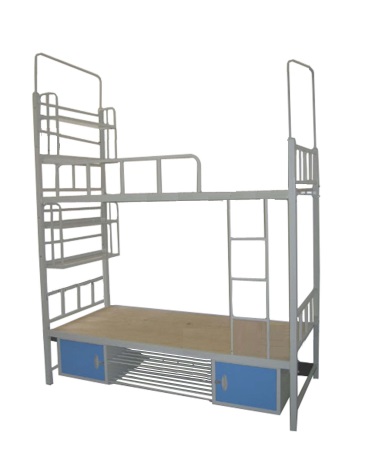 大类小类产品编号规格材质配置投报价格（元）产品图样办公室家具桌类办公桌（有副台）32主台2200*1100*760副台1400*550*660办公桌构成：主台、副台、三屉活动推柜。基材：台面选用E1级三聚氰胺人造板；
封边：2厚PVC封边。桌腿：铝合金桌腿，阳极氧化/静电喷塑处理。
五金件：三节静音滑轨、锁具、铰链、金属调节脚。
结构性能描述：主、副台带合理走线功能；三屉活动推柜（配连杆锁）下屉下设前置导向轮；副台可移动，下设柜门及抽屉，门内设搁板，柜门配锁具。2980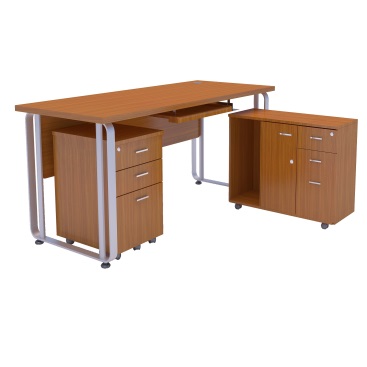 办公室家具桌类办公桌（有副台）33主台2000*1000*760副台1200*500*660办公桌构成：主台、副台、三屉活动推柜。基材：台面选用E1级三聚氰胺人造板；
封边：2厚PVC封边。桌腿：铝合金桌腿，阳极氧化/静电喷塑处理。
五金件：三节静音滑轨、锁具、铰链、金属调节脚。
结构性能描述：主、副台带合理走线功能；三屉活动推柜（配连杆锁）下屉下设前置导向轮；副台可移动，下设柜门及抽屉，门内设搁板，柜门配锁具。2860办公室家具桌类办公桌（有副台）34主台1800*1000*760副台1200*500*660办公桌构成：主台、副台、三屉活动推柜。基材：台面选用E1级三聚氰胺人造板；
封边：2厚PVC封边。桌腿：铝合金桌腿，阳极氧化/静电喷塑处理。
五金件：三节静音滑轨、锁具、铰链、金属调节脚。
结构性能描述：主、副台带合理走线功能；三屉活动推柜（配连杆锁）下屉下设前置导向轮；副台可移动，下设柜门及抽屉，门内设搁板，柜门配锁具。2720办公室家具桌类办公桌（有副台）35主台1600*800*760副台1200*400*660办公桌构成：主台、副台、三屉活动推柜。基材：台面选用E1级三聚氰胺人造板；
封边：2厚PVC封边。桌腿：铝合金桌腿，阳极氧化/静电喷塑处理。
五金件：三节静音滑轨、锁具、铰链、金属调节脚。
结构性能描述：主、副台带合理走线功能；三屉活动推柜（配连杆锁）下屉下设前置导向轮；副台可移动，下设柜门及抽屉，门内设搁板，柜门配锁具。2580办公室家具桌类办公桌（无副台）361600*800*760基材：台面选用E1级三聚氰胺人造板
封边：2厚PVC封边。桌腿：铝合金桌腿，阳极氧化/静电喷塑处理。
五金件：三节静音滑轨、锁具、铰链、金属调节脚。结构性能描述：一侧为铝合金桌腿，另一侧为三屉固定柜。带合理走线功能。1860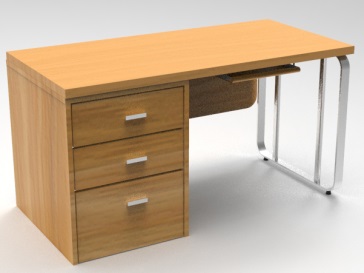 会议室家具桌类会议桌371延米基材：台面选用E1级三聚氰胺人造板
封边：2厚PVC封边。桌腿：铝合金桌腿，阳极氧化/静电喷塑处理。
五金件：三节静音滑轨、锁具、铰链、金属调节脚。 结构性能描述：有多媒体线盒和走线功能。1800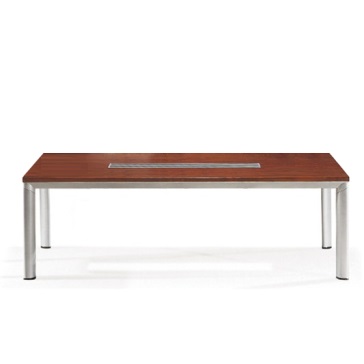 会议室家具桌类会议桌371延米基材：台面选用E1级三聚氰胺人造板
封边：2厚PVC封边。桌腿：铝合金桌腿，阳极氧化/静电喷塑处理。
五金件：三节静音滑轨、锁具、铰链、金属调节脚。 结构性能描述：有多媒体线盒和走线功能。1800会议室家具桌类会议桌371延米基材：台面选用E1级三聚氰胺人造板
封边：2厚PVC封边。桌腿：铝合金桌腿，阳极氧化/静电喷塑处理。
五金件：三节静音滑轨、锁具、铰链、金属调节脚。 结构性能描述：有多媒体线盒和走线功能。1800会议室家具桌类椅子A38常规低背，有扶手。铝合金椅架，表面阳极氧化/静电喷塑处理，椅座、背板采用PU革/麻绒面料覆面，内衬高回弹PU泡棉，配PU套脚。680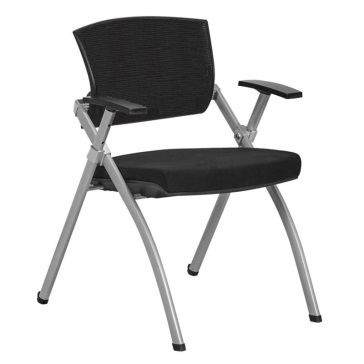 会议室家具桌类椅子B39常规低背，有扶手。铝合金椅架，表面阳极氧化/静电喷塑处理，椅座、背板采用PU革/麻绒面料覆面，内衬高回弹PU泡棉，椅座可翻转，配PP可翻转手写板，后腿带小轮子，可摞放。780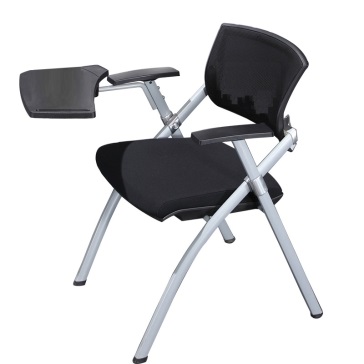 